Velkommen til Forskningsdag 4. april 2019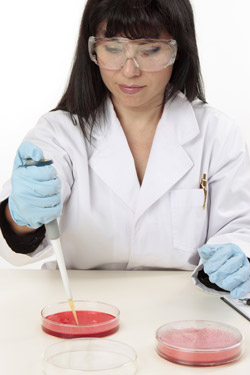 Sted: Rikke Nissen Auditoriet08:30-08:45Registrering08:45-09:00Velkomst og innledning ved forskningssjef Anners Lerdal09:00-10:00Korte presentasjoner av intern forskningThe prevalence of harmful alcohol use among patients acutely admitted to an emergency department. Danil Ganboa  Alcoholic Bowel Syndrome. Steinar Bjørkhaug Erfaringer og tilfredshet med sykdomsmodifiserende medikamenter blant voksne med diagnosen barneleddgikt. Anita TollisenHvorfor og hvordan forske på fatigue etter hjerneslag? (NORFAST-A). Ingrid J. Skogestad                       Vitamin-D og kognisjon. Jelena SoaresEr psykisk helsevern feilorganisert? Nikolaij Kunøe 10:00-10:15Pause10:15-11:30Korte presentasjoner av intern forskning Rocka recovery: Musikkterapi i oppsøkende psykisk helseteam. Hans Petter Solli Trauma exposure and religiosity among Eritrean female refugees in Norway. Ruth Abraham Hjernetrening ved depresjon. Bjørn Hagen Alvorlig emosjonell dysregulering hos barn. Marit Coldevin Fysisk form, fysisk aktivitet og fatigue etter hjerneslag (NORFAST-C). Petra Larsson Systematisk oversiktsartikkel og å gå på den smale sti. Unni Olsen Høy radiologisk alvorlighetsgrad av kneartrose gir større bedring i livskvalitet ett år etter total kneprotese enn lavere artrosegrad. Yasser Rehman 11:30-12:15Lunsj12:15-13:00Statistrikk - en populærvitenskapelig strikkeblogg. Rett og vrangt om vaksinedekning og andre temaer man kan strikke. Kathrine Frey Frøslie13:00-13:15Pause13:15-14:00Publisering - hvorfor og hvordan? Magne Nylenna14:00-14:15Pause14:15-15:00Folkeopplysning – fra min synsvinkel. Jan-Ole Hesselberg 15:00-15:05Oppsummering av dagen Anners Lerdal